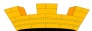 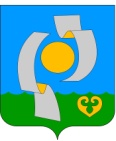 ПОСТАНОВЛЕНИЕ  АДМИНИСТРАЦИЯ  НЫТВЕНСКОГО ГОРОДСКОГО  ПОСЕЛЕНИЯ14.12.2016                                                                                                                № 906 Об утверждении Порядка применения нанимателем (его представителем) взысканий за несоблюдение ограничений и запретов, требований о предотвращении или об урегулировании конфликта интересов и неисполнение обязанностей, установленных в целях противодействия коррупции	В соответствии с Федеральным законом от 25 декабря 2008 г. № 273-ФЗ «О противодействии коррупции», Указом  Губернатора Пермского края от 19.07.2012 № 44 «О мерах по реализации отдельных положений законодательства Российской Федерации в сфере противодействия коррупции на муниципальной службе в Пермском крае»,          ПОСТАНОВЛЯЮ: 	     1. Утвердить прилагаемый Порядок применения нанимателем (его представителем) взысканий за несоблюдение ограничений и запретов, требований о предотвращении или об урегулировании конфликта интересов и неисполнение обязанностей, установленных в целях противодействия коррупции.	2. Разместить Постановление и вышеуказанный Порядок на официальном сайте муниципального образования «Нытвенское городское поселение Пермского края в разделе: «Нормативные правовые акты» / «Постановления администрации» за декабрь 2016 года и в разделе: «Противодействие коррупции» / «Муниципальные нормативные правовые акты».        3. Контроль за исполнением постановления возложить на главу городского поселения- главу администрации Нытвенского городского поселения.Исполняющий обязанности главы городского поселения – главы администрации Нытвенскогогородского поселения                                                                                 Г.Г.Щербова  УТВЕРЖДЕНпостановлением администрацииНытвенского городского поселенияот 14.12.2016 № 906ПОРЯДОКприменения нанимателем (его представителем) взысканий за несоблюдение ограничений и запретов, требований о предотвращении или об урегулировании конфликта интересов и неисполнение обязанностей, установленных в целях противодействия коррупции1. Настоящим Порядком определяются порядок и сроки применения нанимателем (его представителем) взысканий за несоблюдение ограничений и запретов, требований о предотвращении или об урегулировании конфликта интересов и неисполнение обязанностей, установленных в целях противодействия коррупции (далее - взыскания за коррупционные правонарушения);2. Взыскания за коррупционные правонарушения применяются нанимателем (его представителем) на основании:а) доклада о результатах проверки, проведенной в соответствии Указом с Губернатора Пермского края от 19.07.2012 № 44 «О мерах по реализации отдельных положений законодательства Российской Федерации в сфере противодействия коррупции на муниципальной службе в Пермском крае» (далее также – Указ Губернатора);б) рекомендации комиссии по соблюдению требований к служебному поведению муниципальных служащих и урегулированию конфликта интересов в случае, если доклад о результатах проверки направлялся в комиссию;в) объяснений муниципального служащего;г) иных материалов.3. Объяснения муниципального служащего должны быть затребованы нанимателем (представителем нанимателя) в письменном виде до применения взыскания. При непредставлении муниципальным служащим объяснений по истечении двух рабочих дней с момента затребования составляется соответствующий акт. Непредставление муниципальным служащим объяснений не является препятствием для применения взыскания за коррупционное правонарушение.Объяснения муниципального служащего представляются одним из следующих способов:а) в ходе проведения проверки в соответствии с Указом Губернатора;б) в ходе рассмотрения материалов проверки комиссией по соблюдению требований к служебному поведению муниципальных служащих и урегулированию конфликта интересов;в) после завершения проверки и (или) после рассмотрения материалов проверки комиссией по соблюдению требований к служебному поведению муниципальных служащих и урегулированию конфликта интересов до применения взыскания за коррупционное правонарушение.4. Иные материалы, указанные в подпункте «г» пункта 2 настоящего Порядка, включают в себя материалы, которые получены:а) при проведении проверки в соответствии с Указом Губернатора;б) при рассмотрении материалов проверки комиссией по соблюдению требований к служебному поведению муниципальных служащих и урегулированию конфликта интересов (в случае представления таких материалов);в) от муниципального служащего, иных лиц до применения взыскания за коррупционное правонарушение (в случае представления таких материалов).5. Взыскания за коррупционные правонарушения применяются не позднее одного месяца со дня поступления информации о совершении муниципальным служащим коррупционного правонарушения, не считая периода временной нетрудоспособности муниципального служащего, пребывания его в отпуске, других случаев его отсутствия на службе, а также времени проведения проверки в соответствии с Указом Губернатора и рассмотрения ее материалов комиссией по соблюдению требований к служебному поведению муниципальных служащих и урегулированию конфликта интересов. При этом взыскание должно быть применено не позднее шести месяцев со дня поступления информации о совершении коррупционного правонарушения.6. За каждое коррупционное правонарушение может быть применено только одно взыскание.7. Копия акта о применении к муниципальному служащему взыскания за коррупционное правонарушение с указанием правонарушения, нормативных правовых актов, положения которых нарушены, и основания применения взыскания в соответствии со статьей 27 Федерального закона от 2 марта 2007 г. № 25-ФЗ «О муниципальной службе в Российской Федерации» вручается муниципальному служащему под расписку в течение трех дней со дня издания соответствующего акта, не считая времени отсутствия муниципального служащего на службе. Если муниципальный служащий отказывается от вручения указанного акта под расписку, то составляется соответствующий акт.8. Муниципальный служащий вправе обжаловать взыскание за коррупционное правонарушение в порядке, установленном законодательством Российской Федерации.9. Если в течение одного года со дня применения взыскания за коррупционное правонарушение муниципальный служащий не был подвергнут взысканию за коррупционное правонарушение или дисциплинарному взысканию, он считается не имеющим взыскания за коррупционное правонарушение.10. Наниматель (представитель нанимателя) до истечения года со дня применения взыскания за коррупционное правонарушение имеет право снять его с муниципального служащего по собственной инициативе, просьбе самого муниципального служащего, ходатайству его непосредственного руководителя.